Name __________________________________________________________________________  Period ____________The Gettysburg AddressBackground Information:On November 19th, 1863, following the Battle of Gettysburg, Abraham Lincoln gave the Gettysburg Address during the dedication of the cemetery for Union soldiers who fought and died in the battle. Lincoln was the second speaker at the dedication and was preceded on the podium by the famed orator Edward Everett, who spoke to the crowd for two hours. Lincoln followed with his now immoral Gettysburg Address in which Lincoln expressed the great need for Americans to remember the sacrifice made by these soldiers. On November 20, Everett wrote to Lincoln: “Permit me also to express my great admiration of the thoughts expressed by you, with such eloquent simplicity & appropriateness, at the consecration of the Cemetery. I should be glad, if I could flatter myself that I came as near to the central idea of the occasion, in two hours, as you did in two minutes.”Battle of Gettysburg Statistics: 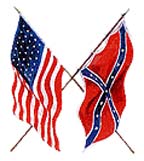 After reading the Gettysburg Address, answer the following. Where is Gettysburg located?Who does President Lincoln mean by “our fathers?”If the country didn’t “endure”, what might happen?Why do you think the Gettysburg Address is still relevant today? 